ZOOLÓGICO GUADALAJARA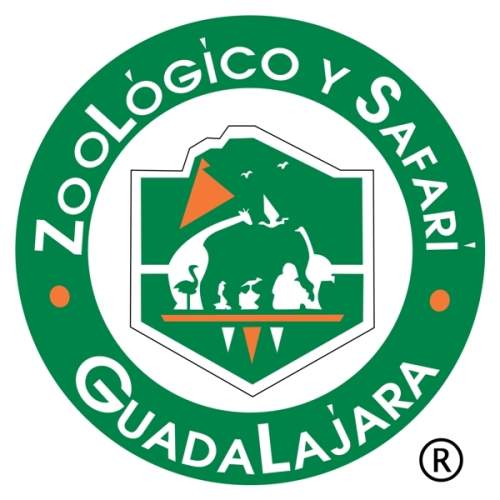 VIAJES OFICIALESMES DE JULIO 2020DURANTE ESTE MES NO SE REALIZARON VIAJES OFICIALES